GULBENES NOVADA DOMES LĒMUMSGulbenēPar D. K. reģistrēšanu Gulbenes novada pašvaldībasdzīvokļu jautājumu risināšanas reģistrāGulbenes novada pašvaldības dokumentu vadības sistēmā 2023.gada 8.decembrī ar reģistrācijas numuru GD/5.4/23/2451-K reģistrēts […] (turpmāk – iesniedzējs), deklarētā dzīvesvieta: […] (turpmāk – dzīvojamā telpa), 2023.gada 8.decembra iesniegums, kurā izteikts lūgums reģistrēt iesniedzēju dzīvokļu jautājumu risināšanas reģistrā.  Savu lūgumu iesniedzējs pamato ar apstākļiem, ka dzīvesbiedra vecāki pēc konflikta palūdza atbrīvot dzīvojamās telpas. Šobrīd iesniedzēja nakšņo dažādās vietās pie paziņām. Pašvaldību likuma 4.panta pirmās daļas 10.punkts nosaka, ka viena no pašvaldības autonomajām funkcijām ir sniegt iedzīvotājiem palīdzību mājokļa jautājumu risināšanā, kā arī veicināt dzīvojamā fonda veidošanu, uzturēšanu un modernizēšanu. Likuma “Par palīdzību dzīvokļa jautājumu risināšanā” (turpmāk – Palīdzības likums) 5.pants nosaka, ka lēmumu par palīdzības sniegšanu dzīvokļa jautājumu risināšanā pieņem attiecīgās pašvaldības dome vai tās deleģēta institūcija, ievērojot šā likuma noteikumus un pašvaldības domes saistošos noteikumus, 6.panta pirmā daļa nosaka, ka persona, kura vēlas saņemt palīdzību (izņemot 13.pantā, 27.1 panta pirmajā daļā un 27.2 panta pirmajā daļā minēto palīdzību), iesniedz attiecīgajai pašvaldībai rakstveida iesniegumu, kurā norādāmi iespējamie personai vēlamie palīdzības veidi, un dokumentus, kas apliecina, ka šī persona ir tiesīga saņemt palīdzību. Iesniedzējs iesniegumam nav pievienojis dokumentus, kā arī Gulbenes novada pašvaldības rīcībā nav informācijas, kas apliecinātu iesniedzēja atbilstību kādai no Palīdzības likuma 13. vai 14.pantā noteiktajām personu kategorijām, kurām palīdzība dzīvokļa jautājumu risināšanā sniedzama neatliekami vai kuras ar dzīvojamo telpu nodrošināmas pirmām kārtām.   Palīdzības likuma 15.pants nosaka, ka pašvaldības dome savos saistošajos noteikumos var noteikt arī citas personu kategorijas, kuras nav minētas šā likuma 13. un 14.pantā un kurām sniedzama palīdzība, izīrējot dzīvojamo telpu. Gulbenes novada domes 2020.gada 30.janvāra saistošo noteikumu Nr.2 “Par palīdzību dzīvokļa jautājuma risināšanā” 8.3.apakšpunkts nosaka, ka vispārējā kārtībā palīdzības saņemšanai, izvērtējot konkrētos apstākļus un izskatot dzīvojamās telpas nepieciešamību, var tikt reģistrētas trūcīgas vai maznodrošinātas personas (ģimenes), kuru deklarētā dzīvesvieta Gulbenes novada administratīvajā teritorijā ir bijusi nepārtraukti vismaz trīs gadus.Gulbenes novada sociālā dienesta sociālais darbinieks 2023.gada 12.decembrī veica iesniedzēja apsekošanu. Apsekošanas aktā norādīts, ka iesniedzējs no 2023.gada 22.novembra periodiski ir bez dzīvojamās platības. Dzīvesbiedra vecāki palūguši atbrīvot dzīvojamo platību  pēc bāriņtiesas sēdes, kad tika pārtrauktas iesniedzēja aizgādības tiesības uz meitu. Šajā situācijā Gulbenes novada Stāmerienas pagasta pārvalde rada risinājumu un īslaicīgi iesniedzēju nodrošināja ar pagaidu dzīvesvietu. Kādu laiku iesniedzējs ārstējās Strenču psihoneiroloģiskajā slimnīcā, bet pēc izrakstīšanās no slimnīcas dažas dienas uzturējās Gulbenes pilsētā pie paziņas. Kad dzīvesvieta Gulbenes pilsētā bija jāatbrīvo, iesniedzēja atgriezās pie dzīvesbiedra Gulbenes novada Stāmerienas pagastā, bet, ņemot vērā to, ka dzīvojamā telpa pieder dzīvesbiedra tēvam, uzturēšanās dzīvojamā telpā iesniedzējam tika liegta. Vairākas dienas iesniedzējs nakšņoja dažādās vietās, līdz brīdim, kad nakšņošanas vietas beidzās. Īslaicīgs risinājums ar Gulbenes novada sociālā darbinieka palīdzību tika rasts.Trūcīgas mājsaimniecības (personas) statuss iesniedzējam piešķirts līdz 2024.gada 31.janvārim, ko apliecina Gulbenes novada sociālā dienesta izziņa Nr.SD2.12/23/1529. Atbilstoši Fizisko personu reģistra datiem iesniedzējs kopš 2015.gada 7.janvāra ir deklarējis savu dzīvesvietu Gulbenes novada administratīvajā teritorijā. Pārbaudot Valsts vienotajā datorizētajā zemesgrāmatā un Nekustamā īpašuma valsts kadastrā esošās ziņas, netika konstatēta informācija par iesniedzējam piederošiem nekustamajiem īpašumiem.  Ņemot vērā minēto un pamatojoties uz likuma “Par palīdzību dzīvokļa jautājumu risināšanā” 5.pantu, 6.panta pirmo daļu, 15.pantu, Pašvaldību likuma 4.panta pirmās daļas 10.punktu, Gulbenes novada domes 2020.gada 30.janvāra saistošo noteikumu Nr.2 “Par palīdzību dzīvokļu jautājumu risināšanā” 8.3.apakšpunktu un Sociālo un veselības jautājumu komitejas ieteikumu, atklāti balsojot: PAR –__; PRET – __; ATTURAS – __, Gulbenes novada dome NOLEMJ:1. REĢISTRĒT […], Gulbenes novada pašvaldības dzīvokļu jautājumu risināšanas 1.reģistra 2.grupā ar kārtas Nr. 38.2. Lēmuma izrakstu:2.1. nodot […] Gulbenes novada Stāmerienas pagasta pārvaldē: ”Vecstāmeriena”, Stāmeriena, Stāmerienas pagasts, Gulbenes novads (sociālām darbiniekam – Velgai Čeverei);2.2. nosūtīt Gulbenes novada Stāmerienas pagasta pārvaldei, juridiskā adrese: ”Vecstāmeriena”, Stāmeriena, Stāmerienas pagasts, Gulbenes novads, LV-4406.Gulbenes novada domes priekšsēdētājs				A.Caunītis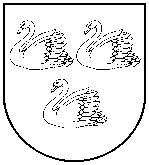 GULBENES NOVADA PAŠVALDĪBAReģ.Nr.90009116327Ābeļu iela 2, Gulbene, Gulbenes nov., LV-4401Tālrunis 64497710, mob.26595362, e-pasts; dome@gulbene.lv, www.gulbene.lv2023.gada 28.decembrīNr. GND/2023/(protokols Nr.; .p)